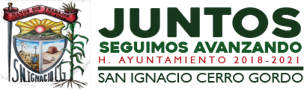 LEY DE TRANSPARENCIA Y ACCESO A LA INFORMACIÓN PÚBLICA DEL ESTADO DE JALISCO Y SUS MUNICIPIOSARTÍCULO 8 :  FRACCIÓN V :  INCISO S: ITINERARIO, AGENDA Y RESULTADOS DEL SUJETO OBLIGADOMARZO 2021PRESIDENTE MUNICIPALFECHA:LUNES 01/03/2021ACTIVIDADES AGENDADASRESULTADOS ATENCIÓN A LA CIUDADANÍA EN PRESIDENCIA MUNICIPAL.SALIDA AL H. AYUNTAMIENTO DE ZAPOTLANEJOEFECTUADOFECHA:MARTES 02/03/2021ACTIVIDADES AGENDADASRESULTADOS 9:00 A.M. VISITA A BENEFICIARIOS DE CALENTADORES SOLARES EN COMUNIDADES: LA VIRGENCITA Y EL PUEBLITO.11:00 A.M. VISITA A BENEFICIARIOS DE CALENTADORES SOLARES EN COMUNIDADES: EL TEPOZÁN Y EL PALENQUE. EFECTUADOFECHA:MIÉRCOLES 03/03/2021ACTIVIDADES AGENDADASRESULTADOS 9:00 A.M. VISITA A BENEFICIARIOS DE CALENTADORES SOLARES EN CABECERA MUNICIPAL.3:00 P.M. VISITA AL COBAEJ DE LA TRINIDAD, PARA ENTREGA DE BUTACAS.EFECTUADOFECHA:JUEVES  04/03/2021ACTIVIDADES AGENDADASRESULTADOS 9:00 A.M. VISITA A BENEFICIARIOS DE CALENTADORES SOLARES EN CABECERA MUNICIPAL. EFECTUADOFECHA:VIERNES 05/03/2021ACTIVIDADES AGENDADASRESULTADOS ATENCIÓN A LA CIUDADANÍA, EN PRESIDENCIA MUNICIPAL. EFECTUADOFECHA:SÁBADO 06/03/2021ACTIVIDADES AGENDADASRESULTADOS FECHA:DOMINGO 07/03/2021ACTIVIDADES AGENDADASRESULTADOS FECHA:LUNES 08/03/2021ACTIVIDADES AGENDADASRESULTADOS 7:30 P.M. EVENTO EN LA PLAZA PRINCIPAL, POR EL DÍA INTERNACIONAL DE LA MUJER. EFECTUADOFECHA:MARTES 09/03/2021ACTIVIDADES AGENDADASRESULTADOS 9:00 A.M. VISITA AL CENTRO DE SALUD EXCOPLAMAR CON ADULTOS MAYORES PARA INICIO DE VACUNACIÓN ANTE EL COVID-19.EFECTUADOFECHA:MIÉRCOLES 10/03/2021ACTIVIDADES AGENDADASRESULTADOS ATENCIÓN A LA CIUDADANÍA EN PRESIDENCIA MUNICIPAL. EFECTUADOFECHA:JUEVES 11/03/2021ACTIVIDADES AGENDADASRESULTADOS ATENCIÓN A LA CIUDADANÍA EN PRESIDENCIA MUNICIPAL. EFECTUADOFECHA:VIERNES 12/03/2021ACTIVIDADES AGENDADASRESULTADOS 8:30 A.M. SESIÓN DE CABILDO # 62 (EXTRAORDINARIA)TERMINANDO LA SESIÓN DE AYUNTAMIENTO, REUNIÓN DE GIROS RESTRINGIDOS. EFECTUADOFECHA:SÁBADO 13/03/2021ACTIVIDADES AGENDADASRESULTADOS 7:00 P.M. FINAL DE FUTBOL LIGA SABATINA, EN CAMPO SAN FELIPE.FECHA:DOMINGO 14/03/2021ACTIVIDADES AGENDADASRESULTADOS FECHA:LUNES 15/03/2021ACTIVIDADES AGENDADASRESULTADOS NO LABORABLE: CONMEMORACIÓN DEL NATALICIO DE BENITO JUAREZ 10:00 A.M. ENTREGA DE APOYOS A ADULTOS MAYORES Y A PERSONAS CON DISCAPACIDAD, EN CASA DE LA CULTURA DEL MUNICIPIO.EFECTUADOFECHA:MARTES 16/03/2021ACTIVIDADES AGENDADASRESULTADOS ATENCIÓN A LA CIUDADANÍA EN LA PRESIDENCIA MUNICIPAL. EFECTUADOFECHA:MIÉRCOLES 17/03/2021ACTIVIDADES AGENDADASRESULTADOS VISITA A AVANCE DE OBRAS EN ENTRADAS A COMUNIDADES.EFECTUADOFECHA:JUEVES 18/03/2021ACTIVIDADES AGENDADASRESULTADOS ATENCIÓN A LA CIUDADANÍA EN LA PRESIDENCIA MUNICIPAL.EFECTUADOFECHA:VIERNES 19/03/2021ACTIVIDADES AGENDADASRESULTADOS REUNIÓN DE CULTURA EN RESTAURANTE “LA MURALLA” POR CARRETERA A SAN JOSÉ DE GRACIA. EFECTUADOFECHA:SÁBADO  20/03/2021ACTIVIDADES AGENDADASRESULTADOS FECHA:DOMINGO 21/03/2021ACTIVIDADES AGENDADASRESULTADOS FECHA:LUNES 22/03/2021ACTIVIDADES AGENDADASRESULTADOS 10:00 A.M. INFORME DE ACTIVIDADES POR ZOOM, DEL DR. ALFONSO HERNÁNDEZ BARRÓN, PRESIDENTE DE LA CEDHJ.EFECTUADOFECHA:MARTES 23/03/2021ACTIVIDADES AGENDADASRESULTADOS 9:00 A.M. SESIÓN DE PATRONATO DEL DIF MUNICIPAL. EFECTUADOFECHA:MIÉRCOLES 24/03/2021ACTIVIDADES AGENDADASRESULTADOS SALIDA A GUADALAJARA POR VISITA A SIOP.EFECTUADO FECHA:JUEVES 25/03/2021ACTIVIDADES AGENDADASRESULTADOS 10:00 A.M. INUGURACIÓN DE OBRAS: CALLE SANTA CLARA Y EN LA COMUNIDAD DE LOS DOLORES. EFECTUADOFECHA:VIERNES  26/03/2021ACTIVIDADES AGENDADASRESULTADOS ATENCIÓN A LA CIUDADANÍA EN LA PRESIDENCIA MUNICIPAL. EFECTUADOFECHA:SÁBADO  27/03/2021ACTIVIDADES AGENDADASRESULTADOS FECHA:DOMINGO  28/03/2021ACTIVIDADES AGENDADASRESULTADOS FECHA:LUNES  29/03/2021ACTIVIDADES AGENDADASRESULTADOS ATENCIÓN A LA CIUDADANÍA EN PRESIDENCIA MUNICIPAL. EFECTUADOFECHA:MARTES  30/03/2021ACTIVIDADES AGENDADASRESULTADOS 8:30 A.M. SESIÓN DE CABILDO #63 (ORDINARIA). EFECTUADOFECHA:MIÉRCOLES  31/03/2021ACTIVIDADES AGENDADASRESULTADOS ATENCIÓN A LA CIUDADANÍA EN LA PRESIDENCIA MUNICIPAL. EFECTUADO